Приложение 1.17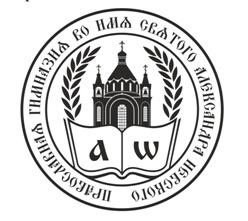 ОСНОВНОЙ ОБРАЗОВАТЕЛЬНОЙ ПРОГРАММЫ СРЕДНЕГО  ОБЩЕГО ОБРАЗОВАНИЯ частного общеобразовательного учреждения «Православная гимназия во имя святого благоверного великого князя Александра Невского №11»РАБОЧАЯ ПРОГРАММА УЧЕБНОГО ПРЕДМЕТА«ГЕОГРАФИЯ»10-11 классНижний Тагил20201. ПЛАНИРУЕМЫЕ РЕЗУЛЬТАТЫ УЧЕБНОГО ПРЕДМЕТАЛичностные результаты обучения курсу Учащийся должен обладать: российской гражданской идентичностью и гражданской позицией; мировоззрением и нравственным сознанием, соответствующим современному уровню развития науки и общественной практики, основанным на диалоге культур, а также осознанием своего места в поликультурном мире на основе усвоения общечеловеческих ценностей; толерантным сознанием и поведением в поликультурном мире, готовностью и способностью вести диалог с другими людьми; коммуникативными навыками сотрудничества в образовательной, общественно полезной, учебно-исследовательской, проектной и других видах деятельности; готовностью и способностью к образованию, в том числе самообразованию, сознательным отношением к непрерывному образованию как условию успешной профессиональной и общественной деятельности.Метапредметные результаты обучения курсу уметь: ставить учебные задачи, вносить изменения в содержание учебной задачи и выбирать наиболее рациональную последовательность ее выполнения;планировать и корректировать свою деятельность в соответствии с ее целями, задачами и условиями; оценивать свою работу в сравнении с существующими требованиями; пользоваться различными способами самоконтроля; классифицировать в соответствии с выбранными признаками, систематизировать и  структурировать информацию; формулировать проблемные вопросы, искать пути решения проблемной ситуации; пользоваться навыками анализа и синтеза; искать и отбирать необходимые источники информации; представлять информацию в различных формах (письменной и устной) и видах; работать с разными видами текстов (учебным текстом и внетекстовыми компонентами) — научно-популярными, публицистическими, художественными: составлять тезисный план, выводы, конспект, тезисы выступления; переводить информацию из одного вида в другой (текст в таблицу, карту в текст и т. п.); использовать различные виды моделирования исходя из учебной задачи; создавать собственную информацию и представлять ее в соответствии с учебными задачами; составлять рецензии, аннотации; выступать перед аудиторией, придерживаясь определенного стиля при выступлении; вести дискуссию, диалог; находить приемлемое решение при наличии разных точек зрения. Предметные результаты: уметь приводить примеры современных географических исследований и давать оценку их значения; доказывать фактами взаимосвязь географических наук; приводить примеры законов, теорий, понятий и терминов из разных курсов школьной географии, объяснять их особенности и различия; давать оценку различным источникам географических знаний, называть типично географические методы исследований. уметь: объяснять значение основных понятий и представлений темы; на конкретных примерах анализировать динамику изменения взаимоотношений человека и природы; делать выводы о роли человека в создании антропогенной среды; приводить примеры положительных и отрицательных последствий взаимодействия человека и окружающей среды; обосновывать необходимость рационального природопользования; приводить примеры различных методов рационального природопользования; сравнивать характер природопользования в разных странах. уметь: объяснять значение основных понятий и представлений темы; приводить примеры влияния различных природных и социально-экономических факторов на численность, воспроизводство, расселение и размещение населения; приводить аргументированные доказательства влияния этнического или религиозного состава населения на особенности социально-экономической жизни страны; сравнивать разные страны по уровню и качеству жизни населения; использовать данные тематических карт как источник аргументов в пользу того или иного суждения; давать характеристики на основании картографических данных; читать и анализировать тематические карты: показывать на карте и объяснять географию явлений и процессов, выявлять причинно-следственные связи на основе сопоставления карт, делать аналитические выводы. уметь: объяснять значение основных понятий и представлений темы; давать характеристику основных этапов развития мирового хозяйства; приводить примеры влияния НТР на развитие мирового хозяйства; приводить примеры транснационализации и экономической интеграции в мировом хозяйстве, показывать на конкретных примерах влияние того или иного фактора на размещение хозяйства; приводить примеры типов промышленных и сельскохозяйственных районов в мире; приводить примеры разного пространственного рисунка размещения хозяйства в странах и регионах мира; приводить примеры различных показателей для характеристики экономической мощи любого государства; давать характеристику состояния экономики страны с использованием различных источников информации; давать сравнительную характеристику двух или более стран; выявлять причинно-следственные связи: между особенностями современного мирового хозяйства и глобализацией как главной движущей силой его развития, особенностями пространственного рисунка размещения хозяйства и факторами, его определяющими;приводить примеры участия стран в МЭО, перечислять формы МЭО и объяснять их взаимную связь и изменения во времени, приводить примеры взаимосвязей между масштабами и степенью участия в МЭО в зависимости от уровня экономического развития, конкурентоспособности и степени открытости экономики страныобъяснять на конкретных примерах факторы, определяющие конкурентоспособность страны; показывать на конкретных примерах изменение структуры внешней торговли во времени; приводить примеры мировых финансовых центров и их значения в МЭО, географию их размещения; называть международные финансовые организации, аргументируя их появление и назначение; отбирать финансовые характеристики для определения уровня экономического развития страны; доказывать объективность процесса глобализации мирового хозяйства; объяснять и аргументировать разницу между НТП и НТР и их влияние на структуру промышленности, сельского хозяйства и транспорта, территориальную структуру мирового хозяйстваназывать основные параметры, определяющие место любой страны в миредоказывать дифференциацию стран мира как результат глобализации современного мира; аргументировать влияние информационной революции на развитие и размещение производства;обосновывать место России в мировом хозяйстве. уметь: объяснять значение основных понятий и представлений темыотбирать критерии районирования и предлагать свои варианты районирования; составлять комплексные, сравнительные характеристики регионов и стран мираотбирать и представлять специфические особенности региона, субрегиона, страны;четко определять признаки государства и страны, приводить примеры; находить и показывать на карте основные географические объектыприводить аргументы в пользу утверждения «политическая карта — политический портрет мира». уметь: объяснять значение основных понятий и представлений темы; отбирать различные источники географической информации, структурировать информациючитать и анализировать тематические и комплексные карты; аргументированно доказывать изменения в структуре и географии хозяйства Европы под влиянием интеграционных процессовнаходить и приводить примеры, характеризующие отличительные особенности зарубежной Европы, определяющие ее географический образ и географический образ субрегионов Северной, Средней, Южной и Восточной Европыназывать географические особенности стран и субрегионов Европы и объяснять закономерности их формирования и развитиясоставлять комплексные, сравнительные или проблемные характеристики стран и регионов Европы; сравнивать и анализировать исторические, статистические и картографические данные для определения специфики развития стран; выявлять причинно-следственные связи, определяющие специфику социальноэкономического развития различных стран Европы. уметь: объяснять значение основных понятий и представлений темыназывать особенности духовной и материальной культуры как примеры географического наследия Азиинаходить и приводить примеры, характеризующие отличительные особенности природно-ресурсного потенциала зарубежной Азии; отбирать и аргументированно доказывать особенности специфики «азиатского типа» населенияназывать основные причины резко возросшей роли Азиатского региона в мире, приводя аргументы и доказательстванаходить и показывать на карте основные географические уметь: объяснять значение основных понятий и представлений темы; приводить аргументы для обоснования деления Америки на Англо-Америку и Латинскую Америку; используя различные источники информации, приводить примеры, доказывающие высокий уровень развития американских цивилизаций до европейской колонизации; объяснять различия в развитии хозяйства Северной и Южной Америки; на основе статистических данных иллюстрировать место Америки в современном миреприводить примеры для обоснования утверждения «Америка — плавильный котел народов»;все аргументы и доводы в пользу любых утверждений иллюстрировать картографическими примерами. уметь: объяснять значение основных понятий и представлений темычитать и анализировать тематические и комплексные карты, картосхемы, диаграммы; отбирать различные источники географической информации, структурировать информацию, находить и приводить примеры, характеризующие отличительные особенности материка Африки, ее вклад в мировую цивилизацию, специфику географического наследия африканской цивилизации; аргументированно доказывать формирование экономического потенциала и географии хозяйства стран и регионов Африки под влиянием европейской колонизациипоказывать на карте и называть особенности субрегионов Африки и объяснять их спецификусоставлять комплексные, сравнительные или проблемные характеристики стран и регионов Африкинаходить и показывать на карте основные географические объекты. уметь: объяснять значение основных понятий и представлений темы; отбирать различные источники географической информации, структурировать информацию, читать и анализировать тематические и комплексные карты, статистические материалы для выяснения места Австралии и Океании в современном мире и их географической специфики, аргументируя свои ответы;находить и приводить примеры, характеризующие отличительные особенности, определяющие географический образ изучаемой территориисоставлять комплексные характеристики отдельных районов Австралии или островных областей Океаниинаходить и показывать на карте основные географические объекты. уметь: объяснять значение основных понятий и представлений темыприводить примеры для обоснования утверждения «Россия — великая держава»; приводить аргументы для иллюстрации изменений географического и геополитического положения Россиииспользуя различные источники информации, приводить примеры, доказывающие особенности внешних экономических связей Россиина основе статистических данных иллюстрировать место России в современном мире; называть и показывать на карте основные географические объекты. уметь: объяснять значение основных понятий и представлений темы; аргументированно объяснять причины обострения глобальных проблем во второй половине XX в.; доказывать на примерах взаимосвязи глобальных проблем в мире; приводить примеры наиболее важных глобальных проблем в мире, аргументируя географию их размещения; объяснять значение различных мер для решения глобальных проблем. 2. СОДЕРЖАНИЕ УЧЕБНОГО ПРЕДМЕТА10 классРаздел I. Географическая картина мираГЕОГРАФИЯ КАК НАУКА.МЕТОДЫ ГЕОГРАФИЧЕСКИХ ИССЛЕДОВАНИЙ.ИСТОЧНИКИ ГЕОГРАФИЧЕСКОЙ ИНФОРМАЦИИУникальная роль географии в системе наук: формирование образа конкретной территории. Основная цель современной географии - обоснование путей рациональной организации общества, изучение процессов взаимодействия природы и общества на конкретной территории.История развития географической науки; основные этапы. Структура современной географии.Элементы научных знаний: учения, теории, законы, концепции, гипотезы, понятия и термины.Источники географической информации: экспедиционные наблюдения, исторические документы, статистика, средства массовой информации, учебные материалы.Методы географических исследований: описательный, сравнительный, картографический и др.Тема 1. ПРИРОДА И ЧЕЛОВЕК В СОВРЕМЕННОМ МИРЕЗначение природной среды для человека. Влияние природной среды на антропологические характеристики человека, его образ жизни, хозяйственную деятельность.История взаимоотношений природы и человека. Постоянное расширение масштабов вторжения человека в природу. Формирование ноосферы. Учение В. И. Вернадского о ноосфере.Природные условия и природные ресурсы - основа экономического развития. Классификация природных ресурсов по характеру их использования. Понятие о природно-ресурсном потенциале.Географическое пространство, его основные виды и особенности.Территория как главный ресурс для экономического развития. Основные направления использования территории. Понятие об эффективной территории.Особенности пространства Мирового океана; его природная специфика, политическое и экономическое значение. Понятие о ресурсообеспеченности территорий и стран мира.География природопользования. Развитие человечества как история взаимоотношений человека и природы. Понятие о природопользовании. Рациональное и нерациональное природопользование. Типология стран по особенностям природопользования. Отрицательные последствия нерационального природопользования. Основные методы рационального природопользования.Тема 2. НАСЕЛЕНИЕ МИРАЧисленность, воспроизводство, половой и возрастной состав населения. Динамика численности населения мира в XX— XXI вв. Типы воспроизводства населения. Особенности естественного движения населения в странах различных типов воспроизводства. Концепция демографического перехода и его социально-экономическая основа. Демографическая политика и ее основные виды. Возрастная структура населения различных регионов мира; «зрелые» и «молодые» регионы. Продолжительность предстоящей жизни населения и ее региональные различия. Половой состав мирового населения. Половозрастные пирамиды и их анализ.Географический рисунок мирового расселения. Географическая история расселения человека. Основные особенности размещения населения. Плотность населения и отличия; ареалы повышенной плотности населения. Три типа размещения населения; их мировая география. Понятие об урбанизации, ее основные этапы и их специфика. Урбанизация в развитых и развивающихся странах. Миграции населения, их критерии и виды.Человечество - мозаика рас и народов. Расовый состав населения мира и его региональные особенности. Понятие об этносе (народе). Этнические процессы в современном мире. Национальный состав населения мира; одно-, дву- и многонациональные страны. Классификация народов мира по языковому принципу; основные языковые семьи и группы и особенности их размещения.Современная география религий. Религия, ее географические виды (мировые, этнические, традиционные). Очаги возникновения и современная география распространения основных религий. География паломничества к святым местам. Особенности религиозного состава населения стран мира. Храмовые сооружения как элемент культурного ландшафта; их основные виды.Уровень и качество жизни населения. Уровень и качество жизни как основные критерии, определяющие условия жизни людей. Основные показатели уровня жизни населения: размеры доходов, размеры производства продукции в расчете на душу населения. Богатые и бедные страны мира. Уровень бедности, справедливость в распределении доходов населения. Качество жизни населения и его составляющие. Индекс развития человеческого потенциала (ИРЧП) как показатель качества жизни населения.Тема 3.   ГЕОГРАФИЯ МИРОВОГО ХОЗЯЙСТВАОсобенности развития современного мирового хозяйства. Понятие о всемирном (мировом) хозяйстве; основные этапы его развития. Факторы формирования всемирного хозяйства: глобализация, интернационализация, научно-техническая революция (НТР), социализация. Научно-технический прогресс и НТР. Научно-технический потенциал и его составляющие. Глобализация как всемирный процесс; ее проявления в экономической, политической и социальной сферах жизни современного общества. Всемирное хозяйство в эпоху глобализации; широкое развитие процессов транснационалзации и экономической интеграции. Географические аспекты экономической интеграции и деятельности транснациональных корпораций (ТНК). Главные интеграционные объединения. Человек в современном всемирном хозяйстве.Факторы размещения хозяйства. Понятия о факторах размещения производства. Основные факторы размещения хозяйства и их характеристика. Изменение роли факторов в процессе исторического развития хозяйства. Типы промышленных районов. Государственная региональная политика.«Кто есть кто» в мировой экономике. Страны мира во всемирном хозяйстве. Основные экономические показатели, определяющие место страны: размеры (масштабы), структура, темпы и уровень развития экономики. Показатели размеров экономики: валовой внутренний продукт (ВВП) и валовой национальный продукт (ВНП); страны-лидеры по размерам ВВП. Структура хозяйства и соотношение важнейших сфер экономики по занятости населения и стоимости произведенной продукции. Различия в темпах экономического развития в странах мира на рубеже XX—XXI вв.; их социально-экономическая обусловленность. Основные показатели, характеризующие уровень экономического развития страны: ВВП на душу населения и др.Мировое аграрное производство. Значение аграрного производства. Страны-лидеры по производству сельскохозяйственной продукции. Структура производства в мировом сельском хозяйстве и ее региональные различия. Структура и география мирового растениеводства; ведущая роль зерновых и технических культур. География мирового животноводства. Уровень развития сельского хозяйства и его показатели (производительность труд а и др.).Горнодобывающая промышленность мира. Горнодобывающая промышленность во всемирном хозяйстве. Структура добычи минерального сырья; особая роль топлива и металлических руд. Изменения в структуре производства и географии мировой топливной промышленности. Особенности географии добычи минерального сырья. Страны-лидеры по добыче полезных ископаемых; главные горнодобывающие державы. Актуальные проблемы развития горнодобывающей промышленности мира: ресурсо-обеспеченность, рациональное использование и пр.Обрабатывающая промышленность мира. Роль обрабатывающей промышленности во всемирном хозяйстве. Особенности географии мировой обрабатывающей промышленности; ведущая роль стран Азии, страны-лидеры. Прогрессивные сдвиги в структуре обрабатывающей промышленности; ведущая роль машиностроения и химической промышленности. Структура мирового машиностроения; особое значение автомобильной промышленности (ее современная география).Непроизводственная сфера. Место непроизводственной сферы во всемирном хозяйстве. Структура непроизводственной сферы: услуги, финансы, транспорт и связь, внутренняя торговля, управление. Особенности географии отдельных секторов непроизводственной сферы. Главные виды деловых и потребительских услуг; их география.Мировая транспортная система. Транспортная система мира; ее география; влияние НТР; роль отдельных видов транспорта. Обеспеченность транспортными путями. Типы конфигурации транспортной сети. География мировых грузопотоков. Уровень развития транспорта и его показатели.Современная информационная экономика. Развитие информационной экономики и информационной индустрии в постиндустриальную эпоху. Структура и география информационной экономики. Основные виды информационных услуг. Типы научно-производственных центров: технополисы, города науки, технопарки; их географическая специфика.Современные мирохозяйственные связи. Международное географическое разделение труда (МГРТ) как основа развития международных экономических отношений (МЭО). Труды Н. Н. Баранского. Международная специализация производства и ее виды. Подетальная специализация и международное кооперирование производства. Масштабы участия стран в МЭО; ведущая роль стран-лидеров (США, Япония, Китай, Германия). Степень участия стран в МЭО; различный уровень открытости их экономики. Понятие о международной конкурентоспособности стран; факторы, ее определяющие. Основные формы МЭО: международная специализация и кооперирование производства, внешняя торговля товарами, внешняя торговля услугами.Внешняя торговля товарами. Динамичное развитие внешней торговли как свидетельство дальнейшей интернационализации производства. Прогрессивные сдвиги в структуре внешней торговли - постоянное увеличение доли готовой промышленной продукции и уменьшение доли сырья. Особенности географии мировой внешней торговли; ведущая роль Европы и Азии и стран-лидеров (США, Китай и Германия). Главные торговые потоки. Баланс (сальдо) внешней торговли; факторы его формирования и экономическая роль. Уровень развития внешней торговли.Международные финансовые отношения. Международные финансовые отношения (МФО) как совокупность трех мировых рынков — валютного, кредитного и инвестиционного. Понятие о валюте; виды валют (национальная, иностранная, коллективная, резервная). Главная коллективная валюта — евро и география ее распространения. Доллар США и евро — основные резервные валюты мира. География мировой валютной торговли. Валютные резервы и золотой запас стран мира; источники их формирования и экономическая роль. Роль международных кредитов в развитии экономики; государственное и частное кредитование. Внешняя задолженность стран мира; причины ее образования и возможности ликвидации. Мировой рынок инвестиций и его география. Новые мировые финансовые центры и специфика их деятельности («налоговые гавани» и офшоры).Международный туризм. Экономическая роль международного туризма. Классификация видов туризма: приморский, морской круизный, горнолыжный, познавательный, религиозный паломнический и др.; их география. Основные туристические потоки: внутриевропейский, американо-европейский. Регионы и страны-лидеры международного туризма; ведущая роль европейских стран, а также США и Китая.Раздел 2. Многоликая планетаТема 4. ГЕОГРАФИЧЕСКИЙ ОБЛИК РЕГИОНОВ И СТРАН МИРАОбщая характеристика регионов и стран мира. Понятие о географическом регионе и субрегионе. Части света как историко-географические регионы мира; их географическое наследие и географическая специфика. Географическое наследие как элемент культуры и цивилизации, оказавшее большое влияние на современные географические особенности региона. Географическая специфика региона как историко-географический анализ пространственного рисунка размещения населения и хозяйства. Особенности состава каждого региона мира. Место регионов в современном мире.Геополитический образ мира. Понятие о геополитике. Составляющие геополитики: сфера геополитических интересов страны, построение системы отношений с различными странами, разработка методов обеспечения интересов государства. Сферы геополитических интересов различных стран мира и методы обеспечения геополитических интересов страны. Геополитическое положение стран мира и его составляющие: экономическая и военная мощь, ресурсный потенциал и др. Современная геополитическая ситуация в мире. Политическая география как ветвь географической науки.Многообразие стран мира. Политическая карта как «политический портрет мира»; ее особенности. Государства и страны на политической карте. Особенности территории стран: географическое положение, величина, конфигурация. Государственное устройство стран мира: формы правления и территориально-государственное устройство. Специфика государственного устройства некоторых стран мира: абсолютные и теократические монархии, страны Содружества и др. Непризнанные государства на карте мира. Тема 5. ЗАРУБЕЖНАЯ ЕВРОПАЗарубежная Европа в современном мире. Место Зарубежной Европы: небольшая территория и численность населения, ограниченный природно-ресурсный потенциал, крупный экономический и военный потенциал, большой геополитический вес. Политическая карта и изменения на ней во второй половине XX в. Высокая степень заселенности территории. «Старение нации» и массовая иммиграция. Зрелая урбанизация; крупнейшие агломерации и мегалополисы. Однородность этнического и религиозного состава населения большинства стран. Этнические и конфессиональные проблемы и конфликты. Крупный экономический потенциал, ведущие позиции в системе международных экономических отношений. Европа - зона самых активных интеграционных процессов. Влияние интеграции на географию хозяйства региона.Историко-географические особенности формирования европейского экономического пространства. Особенности географического (пространственного) рисунка европейского хозяйства: высокая степень освоенности территории, единое экономическое пространство. Основные этапы формирования европейского экономического пространства. Современный пространственный рисунок европейского хозяйства; главное экономическое ядро, основные экономические ареалы, экономическая ось.Внутренние географические различия в Зарубежной Европе. Природные, политические и социально-экономические различия внутри Зарубежной Европы. Географические субрегионы и их специфика.Северная Европа: приморское положение; морские, лесные, гидроэнергетические ресурсы; малая численность населения и высокие стандарты жизни; старые (рыболовство, лесное хозяйство, судоходство и пр.) и новые (добыча нефти и природного газа, электроника и пр.) отрасли международной специализации хозяйства. Норвегия — природная среда в жизни человека. Природные условия и природные ресурсы как основа зарождения и развития хозяйства Норвегии. Особая роль моря в жизни норвежцев. Традиционные виды хозяйства: морское и лесное хозяйство, горно-металлургическое производство. Развитие рыболовства, морского транспорта, целлюлозно-бумажной и алюминиевой промышленности. Нефтяная эпоха в жизни Норвегии; изменения в структуре хозяйства и новая международная специализация страны; значительное повышение уровня жизни населения. Особенности размещения населения и хозяйства страны.Средняя Европа: значительная численность населения, массовая иммиграция; крупный экономический потенциал и ведущая роль стран субрегиона в мировом хозяйстве и международных экономических отношениях; крупномасштабное развитие всех основных производств; экологические проблемы.Германия — «экономический локомотив Европы». Историко-географические и социальные факторы превращения Германии в европейского лидера. Длительная политическая раздробленность Германии; поздняя индустриализация. Раскол и объединение Германии во второй половине XX в. «Ключевое» географическое положение Германии в Европе: центральное положение, высокая степень соседства. Ограниченный природно-ресурсный потенциал страны; значительные ресурсы угля и калийных солей; благоприятные агроклиматические ресурсы. Крупная численность населения; «нулевой» прирост населения и массовая иммиграция. Традиционные трудовые навыки населения. Возрастающая роль немецкого языка в современном мире. Крупные масштабы и высокий уровень развития хозяйства страны. Высокая экспортность производства; активное участие в системе международных экономических отношений. «Полицентрический» пространственный рисунок немецкого хозяйства и его исторические корни. Ведущая роль крупнейших промышленно-городских агломераций.Многоликая Франция. Особенности географического положения и природных условий Франции. Многообразие природных ландшафтов страны. Население Франции. Особая роль Парижа и столичной агломерации. Национальный состав населения; иммигранты и национальные меньшинства, особенности их размещения. Значительные масштабы и высокий уровень развития французского хозяйства. Отрасли международной специализации. Регионы страны и их географический облик: Парижский, Восточный, Лионский, Западный, Юго-Западный и Средиземноморский.Великобритания: от традиций до современности. Великобритания как одна из великих держав; ее место в современном мире. Историко-географические особенности формирования населения. Национальный состав населения. Британия — страна традиций; политические традиции, традиционный образ жизни британцев. Внутренние географические различия. Географический облик районов страны: Юго-Восток, Юго-Запад, Центральная Англия, Йоркшир и Ланкашир, Северная Англия, Шотландия, Уэльс и Северная Ирландия (Ольстер).Южная Европа: приморское положение; крупные рекреационные ресурсы мирового значения; отрасли международной специализации. Италия на мировых рынках. Факторы формирования специализации хозяйства. Приморское положение в Средиземноморском бассейне. Благоприятные агроклиматические и рекреационные ресурсы. Значительные трудовые ресурсы. Коренное изменение характера внешних миграций населения во второй половине XX в. — от эмиграции к иммиграции. Европейская экономическая интеграция и углубление международной специализации итальянского хозяйства. Особое место Италии на международных рынках потребительских товаров и туризма. Роль Севера и Юга Италии в хозяйстве и экспорте страны.Восточная Европа: значительный ресурсный потенциал; коренные социально-экономические преобразования, смена модели развития; вступление большинства стран в ЕС и НАТО. Венгрия — страна на перекрестке Европы. Центральное положение Венгрии на Европейском континенте. Заселение территории финно-угорскими народами и создание Венгерского государства. Географическое положение и его влияние на этноконфессиональный состав населения. Современное геополитическое положение страны: продолжающаяся интеграция в Западную Европу, участие в НАТО, ЕС и Шенгенском соглашении. Западноевропейская внешнеэкономическая ориентация и международная специализация; развитие международного туризма. Влияние географического положения на формирование пространственного рисунка размещения населения и хозяйства страны. «Гипертрофированное» развитие Будапешта; его доминирующая роль в жизни страны.11 классТема 6. ЗАРУБЕЖНАЯ АЗИЯГеографическое наследие Азии. Древние азиатские цивилизации и их религиозные основы. «Культурные миры» Зарубежной Азии: индийский, арабско-исламский, китайский и др. Географическое наследие и традиционные виды аграрного хозяйства.Природно-ресурсный потенциал Зарубежной Азии и проблемы его использования. Природно-ресурсный потенциал Зарубежной Азии и его главные особенности: огромная величина, большое разнообразие, территориальные сочетания ресурсов, концентрация в пределах лишь нескольких стран. Минеральные ресурсы Зарубежной Азии, имеющие мировое значение: топливо, руды металлов, прочие виды ресурсов. Крупнейшие в мире земельные ресурсы; высокая доля обрабатываемых, а также неудобных для сельского хозяйства земель и низкая доля лесов. Специфика агроклиматических ресурсов; малая доля земель, получающих достаточное количество тепла и влаги. Особенности размещения лесных, водных и рекреационных ресурсов. Высокая степень территориальной концентрации природных ресурсов в пределах нескольких ареалов и стран.«Азиатский тип» населения. Главные особенности населения Зарубежной Азии: максимальная численность, резкие контрасты в размещении, низкий уровень и высокие темпы развития урбанизации, «пестрый» состав населения (расовый, этнический, религиозный и др.), крупнейшие по масштабам миграции. Сохраняющийся максимально высокий абсолютный прирост населения. Высокая степень концентрации населения всего лишь в нескольких ареалах. Резкие контрасты в плотности населения между отдельными странами. Азия — «мировая деревня»; невысокая доля горожан и максимальное число сельских жителей; «живучесть» сельского образа жизни. Бурная урбанизация и быстрый рост городов-гигантов и городских агломераций. Пестрый этнический состав; особенности размещения крупнейших народов. Преобладание многонациональных стран; однонациональные страны Азии. Преобладание мужского населения и его причины.Зарубежная Азия в современном мире. Специфика положения Зарубежной Азии в мировом хозяйстве определяется: огромным ресурсным потенциалом, стабильно высокими темпами роста экономики, самым большим объемом производства. Противоречивость азиатской экономики: сочетание традиционного и самого современного производства. Невысокий в целом уровень развития экономики; сохраняющаяся сырьевая специализация хозяйства большинства стран; их «незрелая» территориальная структура хозяйства. Контрасты в уровне экономического развития отдельных стран региона. Особенности структуры хозяйства. Место стран региона в системе международных экономических отношений; особая роль во внешней торговле товарами и на рынке рабочей силы. Модели социально-экономического развития азиатских стран: японская (восточноазиатская), социалистическая, китайская, стран — экспортеров нефти.Географическое пространство Зарубежной Азии. Факторы формирования экономического пространства Зарубежной Азии: колониальное прошлое, преобладание экономических связей с бывшими метрополиями, до недавнего времени слабые взаимные внешнеэкономические контакты. Отсутствие единого экономического пространства. Особая роль в экономике крупнейших стран (Китая, Индии и Японии), нефтедобывающих и новых индустриальных стран. Географические субрегионы Зарубежной Азии и факторы их формирования.Восточная Азия: крупнейший субрегион, самый мощный ресурсный и экономический потенциал, большой геополитический вес, традиции буддизма и местных этнических религий.Социально-экономическое развитие Китая. Динамичное социально-экономическое развитие Китая во второй половине XX и в начале XXI в. Превращение Китая в «стройку» и «фабрику» мира. Изменения в структуре китайского хозяйства. Уровень жизни населения. Факторы динамичного развития Китая. Пространственный рисунок размещения населения и хозяйства страны: ведущая роль восточных районов, развитие западных территорий. Роль специальных экономических зон. Специальные административные районы Сянган и Аомэнь.Японское «экономическое чудо». Развитие хозяйства Японии в первые послевоенные годы. Составляющие «экономического чуда»; его основные факторы. Смена моделей экономического развития страны: приоритетное развитие обрабатывающей промышленности в 50—70-е гг. XX в., развитие наукоемких производств и сферы услуг в конце XX в., развитие высоких технологий и научно-технического потенциала на рубеже XX и XXI вв. Особенности размещения населения и хозяйства.Республика Корея — новая индустриальная страна. Раскол Кореи на два государства после Второй мировой войны. Различные пути социально-экономического развития КНДР и Республики Корея. Современная Республика Корея — передовая новая индустриальная страна; современная структура хозяйства и экспорта. Международная промышленная специализация: автомобильная промышленность, судостроение, электроника и др. Особая роль в хозяйстве главных экономических центров — Сеула и Пусана. Человеческий потенциал как главный ресурс для развития страны. Особенности воспроизводства и размещения населения.Юго-Восточная Азия: «буферное» географическое положение между Восточной и Южной Азией и их социокультурное и экономическое влияние.Индонезия — крупнейшая страна-архипелаг. Влияние островного положения на особенности заселения и освоения территории страны. Уникальность государственного индонезийского языка. Крупнейшая исламская держава мира. Резкие контрасты в плотности населения. Традиционные виды хозяйства на островах Индонезии: сельское хозяйство, добыча полезных ископаемых и заготовка древесины, плантационное и нефтяное хозяйство. Индустриализация и развитие современных промышленных производств в машиностроении и химической промышленности. Иностранные инвестиции и создание авиационной и автомобильной промышленности, а также электроники. Развитие туризма. Крайняя неравномерность размещения населения и хозяйства; ведущая роль острова Ява.Южная Азия как субконтинент, специфика состава стран, особенности природных условий, специфика многочисленного населения и его низкий уровень жизни, внутри- и межгосударственные проблемы и конфликты.Индия — самая многонациональная страна мира. Место Индии в современном мире. Особенности географического положения и его влияние на формирование населения страны. Современный сложный этнический состав населения. Многообразие государственных языков и его причины. Федеративное территориально-государственное устройство Индии. Религия в жизни индийцев, ее влияние на воспроизводство и образ жизни населения. Главные религии Индии.Юго-Западная Азия: «узловое» географическое положение, богатейшие ресурсы нефти и природного газа, острый и многолетний ближневосточный конфликт, страны — экспортеры нефти.Турция как новая индустриальная страна. Турция — географическое положение и социально-экономическое развитие. «Узловое» географическое положение Турции. Территория страны как сфера геополитических интересов крупных держав. Формирование турецкого этноса и влияние географического положения. Индустриализация и превращение Турции в новое индустриальное государство. Место Турции в системе международных экономических отношений и отрасли ее международной специализации. Структура и размещение сельского хозяйства и промышленности; место их продукции в экспорте страны. Пространственный рисунок размещения населения и хозяйства; исторически сложившаяся ведущая роль западных районов и, особенно, Стамбула. Развитие международного туризма; главные туристические центры страны.Азиатские страны СНГ: становление национальной экономики после распада СССР, проблемы и перспективы развития.Казахстан — «ключевая» страна Центральной Азии.Казахстан в составе России и СССР. Современное географическое положение республики. Специфика природно-ресурсного потенциала: сложные условия для развития сельского хозяйства, богатейшие минеральные ресурсы. Контрасты в плотности населения. Многонациональный характер населения; преобладание казахов и русских. Двуязычие в Казахстане: казахский как государственный язык и русский — язык межнационального общения. Хозяйство современного Казахстана и три его главных производства: горнодобывающая и тяжелая промышленность, сельское хозяйство. Главные виды добываемого минерального сырья; география их добычи. Электроэнергетика и металлургия — основа тяжелой промышленности страны. Специализация сельского хозяйства: производство зерна, мяса и шерсти. Экономические регионы Казахстана: их природно-ресурсный потенциал и специализация хозяйства (Запад, Центр, Север, Восток и Юг).Тема 7. АМЕРИКАГеография доколумбовой Америки. Древнейшее население Америки — индейцы; их языки и традиционные виды хозяйства. Государства инков, ацтеков и майя. «Маисовая» (кукурузная) цивилизация; прочие виды земледелия и животноводства у индейцев. Специфические виды хозяйства — разведение лам и «чинампы» (плавающие участки земли). Население и хозяйство территорий за пределами индейских государств. Особенности населения и хозяйства Амазонии и Патагонии.Хозяйственное развитие Америки в эпоху колонизации. Особенности европейской колонизации Америки; ее основные этапы.XV—XVI вв. — эпоха грабежа захваченных территорий. XVII—XVIII вв. — период становления плантационного хозяйства; выращивание сахарного тростника, кофе, какао, натурального каучука и пр.; латифундии — крупные помещичьи хозяйства. XIX в. — активное освоение внутренних территорий в США и Канаде («внутренняя колонизация»); развитие фермерского сельского хозяйства в Северной Америке. Различные пути развития Англо-Америки и Латинской Америки. Англо-Америка: быстрое развитие фермерского товарного хозяйства и бурная индустриализация. Латинская Америка: сохранение традиционного плантационного хозяйства и латифундий, развитие горного производства.Новое население Америки. Трудные судьбы индейских народов в эпоху колонизации; вытеснение с лучших земель и массовое уничтожение. Решение проблемы рабочей силы на американских плантациях; география работорговли. Массовая европейская иммиграция в XVIII—XIX вв. Формирование специфических расовых групп населения — креолов, метисов, мулатов и самбо. Смешанный расовый состав населения многих стран региона; «Америка — симбиоз культур».География культур современной Америки. Культурно-географический облик современной Америки и его особенности: формирование в эпоху массовой европейской колонизации, большая пестрота расового состава населения, становление наций в странах Америки. Понятие о культурно-географическом субрегионе; его основные признаки (расовый, этнический и религиозный состав населения). Культурно-географические субрегионы современной Америки: Север, Горный (Андский) пояс, Вест-Индия, «Гвианский треугольник», Юго-Восток, Гренландия.Пространственный рисунок США. Историко-географические особенности заселения и освоения территории США. Рост территории США в XVIII—XIX вв. Промышленный переворот и бурное развитие хозяйства в XIX в. Современная структура американского хозяйства. География сельского хозяйства США; основные сельскохозяйственные пояса. Горнодобывающая промышленность, ее структура и размещение. Современная структура и высокий уровень развития обрабатывающей промышленности; особенности размещения в пределах главных районов. Машиностроение и химическая промышленность — ведущие отрасли американской индустрии. Развитие электроники в «Силиконовой долине» в Калифорнии. География транспорта и сферы услуг. «Соотношение сил» трех районов США: Севера, Юга и Запада; ведущая роль Севера и увеличение роли в хозяйстве Юга и Запада.Индустриализация в Латинской Америке. Индустриализация в странах Латинской Америки во второй половине XX в. Модели индустриализации — импортозамещающая и экспортоориен-тированная; их главные особенности. Причины смены моделей развития; преимущества экспортной ориентации. «Отверточное» (сборочное) производство в приграничных с США районах Мексики. Структура и размещение хозяйства стран Латинской Америки в условиях индустриализации. Модернизация структуры промышленности; приоритетное развитие машиностроения и химических производств. Высокая степень концентрации промышленности в главных индустриальных центрах региона.Бразилия — латиноамериканский гигант. Бразилия — крупнейшая страна Латинской Америки и одна из крупнейших стран мира. Большая величина и разнообразие природно-ресурсного потенциала Бразилии. Главные виды природных ресурсов страны. Специфика населения страны: большая величина, значительный абсолютный прирост, распространение католицизма и португальского языка. Индустриализация и развитие современных производств; превращение Бразилии в новую индустриальную страну. Старые и новые отрасли международной специализации страны: экспортное значение сельского хозяйства, машиностроения. Резкие контрасты в размещении населения и хозяйства страны. Экономические районы Бразилии: Юго-Восток, Юг, Севе-ро-Восток, Центрально-Западный, Север; их географический облик. Доминирующая роль Юго-Вос-тока; «индустриальный треугольник» Сан-Паулу, Рио-де-Жанейро, Белу-Оризонти. Амазония — зона нового освоения; ее экологические проблемы.Интеграционные процессы в Америке. Развитие интеграционных процессов в Америке во второй половине XX в. Формирование единого хозяйственного комплекса США и Канады. Международные (американо-канадские) производства: сельскохозяйственное машиностроение, автомобильная промышленность, военное производство; их география. Интеграционное объединение НАФТА (Североамериканская ассоциация свободной торговли); сравнительные экономические показатели США, Канады и Мексики. Экономическая интеграция в Латинской Америке и развитие крупнейшего интеграционного объединения МЕРКОСУР (Южноамериканского общего рынка); состав его участников.Мезоамерика — территория на стыке двух Америк. Географическое положение и состав Мезоамерики (Мексика, Центральная Америка, Вест-Индия). Природные и исторические факторы формирования населения и хозяйства Центральной Америки и Вест-Индии. Европейская колонизация и коренное изменение населения. Традиционное плантационное хозяйство. Новые виды хозяйства: горнодобывающая, обрабатывающая и нефтеперерабатывающая промышленность, международный туризм, финансовая деятельность, флот «удобного флага». Узкая экономическая специализация малых островных стран. Развитие «транзитной» экономики, выполняющей посреднические функции и имеющей некоторые стадии промышленного производства.Америка в современном мире. Место Америки в современном мире: крупный ресурсный и экономический потенциал, наличие двух частей (Англо-Америка и Латинская Америка), особая роль США в регионе и мире. Особенности формирования и специфика современной политической карты Америки. Изменение рисунка размещения населения в эпоху колонизации; резкое усиление роли приморских территорий. Высокий уровень урбанизации; формирование крупнейших городских агломераций и мегалополисов (в США). «Старение нации» в Англо-Америке и молодость населения в Латинской Америке. Особенности структуры и размещения хозяйства стран Америки. Страны-лидеры по производству аграрной и промышленной продукции; абсолютное лидерство США. Особенности размещения хозяйства; особенная роль приморских районов. Географические типы хозяйства: плантационное хозяйство, горнопромышленные районы, районы современной обрабатывающей промышленности. Сравнительные масштабы Англо-Америки и Латинской Америки; их место в системе международных экономических отношений. Международная специализация хозяйства стран Америки.Тема 8. АФРИКАГеографическая история Африки. Основные ранние миграционные потоки в Африке; переселение народов банту и арабов. Традиционные виды хозяйства; их развитие в гармонии с природой. Особенности традиционного африканского общества, базирующегося на тесной общности людей; отношения в африканской семье. Поздняя и быстрая колонизация Африки на рубеже XIX—XX вв.; раздел территории между крупными европейскими державами. Противоречивое наследие колониализма; его положительные и отрицательные последствия.Африка в современном мире. Место Африки в современном мире: крупный природно-ресурсный потенциал, значительное и очень быстро растущее население, малые размеры экономики, очень низкий уровень социально-экономического развития, нестабильная политическая обстановка. Разнообразие природных ресурсов и их крайне неравномерное размещение. Важнейшие виды минеральных ресурсов. Лесные и водные ресурсы; возможности и проблемы их использования. Специфика населения: традиционный тип воспроизводства, крайняя неравномерность размещения, преобладание сельского населения и формирующаяся урбанизация, сложный этнический и религиозный состав, очень низкий уровень жизни большинства населения. Отсталая структура экономики, в которой велика доля сельского хозяйства и добывающих производств. Потребительское и товарное сельское хозяйство; главные культуры. Место Африки в системе международных экономических отношений; отрасли международной специализации хозяйства.Географическая специфика Африки. Африканские ландшафты; двойственность («дуализм») территории — засушливые земли и переувлажненные леса. Процессы опустынивания и их последствия. Особенности размещения минеральных ресурсов; главные ареалы их концентрации. География расселения главных африканских этносов. Национальный состав населения; официальные языки в африканских странах. Религиозный состав населения; преобладание христианства и ислама.Пространственный рисунок размещения хозяйства, его «очаговый» характер. Главные районы концентрации промышленности. «Колониальный» рисунок транспортной сети. Формирующаяся урбанизация и гипертрофированное развитие главного города (как правило, столицы). Новые африканские столицы и причины их создания. Географические субрегионы: Северная, Западная, Центральная, Восточная и Южная Африка; их особенности.ЮАР — крупнейшая экономическая держава континента. Ведущая роль Южной Африки (ЮАР) в экономике Африки. Страна переселенческого капитализма; малые масштабы европейской иммиграции. Расовый и этнический состав населения. Система апартеида и борьба коренного африканского большинства за равноправие. Официальные языки страны. Неравномерность размещения населения и ее причины. ЮАР — «страна четырех столиц». Минеральные ресурсы как важнейший фактор экономического развития страны; их главные виды и размещение. Особая роль руд драгоценных, черных и легирующих металлов, а также алмазов. Сельское хозяйство страны, его специализация, экспортное значение. Ведущая роль в экономике страны небольшой провинции Готенг, промышленного района Витватерсранд, главных экономических центров Йоханнесбурга и Претории.Тема 9. АВСТРАЛИЯ И ОКЕАНИЯАвстралия и Океания в современном мире. Заселение Австралии и Океании выходцами из Юго-Восточной Азии. Коренные жители: аборигены Австралии, тасманийцы и жители Океании; их образ жизни. Европейская колонизация в XVIII—XIX вв. Австралия и Новая Зеландия — страны переселенческого капитализма. Этапы хозяйственного развития Австралии: XVIII в. — место ссылки, XIX в. — развитие овцеводства и мясо-молочного скотоводства, зернового хозяйства, «золотая лихорадка», XX в. — развитие добывающей и обрабатывающей промышленности. Экономическое развитие стран Океании; высокий уровень развития Новой Зеландии. Специализация хозяйства малых островных стран Океании; большое значение культуры кокосовой пальмы.Географическая специфика Австралии и Океании. Особенности географического положения региона — периферия Южного полушария. Уникальный состав региона: страна-материк и мир многочисленных островов Океании. Состав Океании и географические особенности Меланезии, Полинезии и Микронезии. Специфика географического положения и природных условий Австралии. Географические особенности заселения и освоения; современный характер размещения населения. Географические регионы Австралии; специализация их хозяйства; особая роль Юго-Востока.Тема 10. РОССИЯ В СОВРЕМЕННОМ МИРЕГеополитическое положение России. Россия — евразийская держава. Геополитическое положение. Важнейшие сферы геополитических интересов России. Ресурсный потенциал России. Особенности природно-ресурсного потенциала и трудовых ресурсов.Россия в мировой экономике. Масштабы и уровень развития российского хозяйства. Место России в системе международных экономических отношений. Структура и география внешней торговли России. Конкурентные преимущества и недостатки российского хозяйства. Россия и мир в начале XXI в.Раздел III. Насущные проблемы человечестваГлобальные проблемы современности. Экологическая проблема в фокусе современного мирового развития. Понятие о глобальных проблемах. Классификация глобальных проблем современности: политические, экономические и социальные. Тесная взаимосвязь и взаимообусловленность глобальных проблем. Возникновение и суть сырьевых проблем. Экологические проблемы — самые актуальные проблемы современности; экологический кризис. Главные факторы возникновения экологических проблем. Пути решения экологических и сырьевых проблем — экстенсивный и интенсивный; их особенности. Экологическая ситуация в различных регионах и странах мира (доля нарушенных ландшафтов, уровень загрязнения атмосферы и пр.). Концепция устойчивого развития.Проблема демилитаризации и сохранения мира. Неизбежны ли войны? Понятие о милитаризации; ее противоречивое влияние на общество. Военно-промышленный комплекс (ВПК), его структура и место в экономике. Возможные пути демилитаризации общественной жизни; роль конверсии. Проблемы сохранения мира и пути создания стабильной политической обстановки. Миротворческая деятельность международных организаций и крупных государств; роль России как миротворца.Глобальная продовольственная проблема. Можно ли накормить всех людей: ресурсы продовольствия на планете. Основные виды продовольствия: естественное, культивируемое, промышленное. Главные виды продуктов: зерно, картофель, рыба, мясо, молоко и пр. Причины возникновения продовольственной проблемы. География сытости и голода в современном мире; калорийность питания в странах мира. Районы с самой острой продовольственной ситуацией: Южная, Восточная и Юго-Восточная Азия, а также Африка. Пути решения продовольственной проблемы; как увеличить производство продовольствия.3. ТЕМАТИЧЕСКОЕ ПЛАНИРОВАНИЕ10 класс11 классРазделТемаКол-во часовГеографическая картина мираГеография как наука1Природные условия и природные ресурсы1Взаимодействие общества и природной среды1География природопользования1Численность, воспроизводство, половой и возрастной состав населения1Географический рисунок мирового расселения1Человечество - мозаика рас и народов1Современная география религий1Уровень и качество жизни населения1Обобщение знаний по теме "Население мира"1Особенности развития современного мирового хозяйства1Факторы размещения хозяйства1"Кто есть кто" в мировой экономике1Мировое аграрное хозяйство1Горнодобывающая промышленность мира1Обрабатывающая промышленность мира1Непроизводственная сфера мирового хозяйства1Мировая транспортная система1Современная информационная экономика1Современные мирохозяйственные связи1Внешняя торговля товарами1Международные финансовые отношения1Международный туризм1Обобщение по теме "География мирового хозяйства"1Многоликая планетаОбщая характеристика регионов и стран мира1Геополитический образ мира1Зарубежная Европа в современном мире1Внутренние различия в Европе. Северная Европа1Средняя Европа1Многоликая Франция1Великобритания: от традиций до современности1Южная Европа1Восточная Европа1Обобщение по теме "Зарубежная Европа"1РазделТемаКол-во часовТема 6. Зарубежная Азия. Географическое наследие Азии. Природно-ресурсный потенциал зарубежной Азии и проблемы его использования1«Азиатский тип» населения.Пр.р. 11. Анализ особенностей размещения населения Зарубежной Азии.1Зарубежная Азия в современном мире. Юго-Западная Азия. Турция: географическое положение и социально-экономическое развитие1Южная Азия. Индия – самая многонациональная страна мира.Пр.р. 12. Составление характеристики текстильной промышленности Индии.1Юго-Восточная Азия. Индонезия – крупнейшая страна-архипелаг1Восточная Азия. Китай: социально-экономическое развитие1Япония: «экономическое чудо»1Республика Корея – новая индустриальная страна1Страны Центральной Азии и Закавказья. Казахстан – «ключевая» страна Центральной Азии1Обобщение темы: «Зарубежная Азия». Пр. р.13. Создание географического образа территории Зарубежной Азии.1Тема 7. АмерикаАмерика в современном мире. Географическое наследие Америки1Население и география культур Америки. Пр. р.14. Выявление географических особенностей населения Северной Америки.1Северная Америка. Пространственный рисунок хозяйства США. Пр.р. 15. Определение пространственного рисунка размещения хозяйства США.1Индустриализация в Латинской Америке. Пр.р.16. Выявление особенностей отраслевой структуры хозяйства стран Латинской Америки.1Бразилия – латиноамериканский гигант1Мезоамерика – территория на стыке двух Америк.1Тема 8. АфрикаАфрика в современном мире. Географическое наследие Африки.1Географическая специфика Африки. Географические субрегионы Африки. ЮАР1Географические субрегионы Африки. ЮАР1Обобщение темы: «Африка». Пр.р. 17. Создание географического образа территории Африки.1Тема 9. Австралия и океанияАвстралия и Океания в современном мире.1Географическая специфика Австралии и Океании. Пр.р. 18. Анализ внешней торговли Австралии.1  Тема 10 Россия в современном миреРоссия на политической карте мира. Изменение ГП России во времени. Современные границы1Россия в МХ и МГРТ. География отраслей международной специализации1Пр.р. 19. Анализ особенностей развития мирового хозяйства и хозяйства России на рубеже 20-21 вв.1Россия в системе международных финансово-экономических и политических отношений1Особенности географии экономических, политических и культурных связей России с наиболее развитыми странами мира1Географические аспекты основных социально-экономических проблем России1Обобщение знаний по разделу: «Россия в современном мире»1Обобщение знаний по разделу «Многоликая планета»1Раздел 3. Насущные проблемы человечества. Глобальные проблемы современности. Экологическая проблема в фокусе современного мирового развития1Проблема демилитаризации и сохранения мира.1Глобальная продовольственная проблема. Пр.р.20. Выявление региональных особенностей глобальных проблем человечества.1Повторение. Тестирование. Проверочная работа1